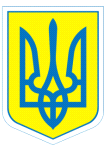                                                          НАКАЗ14.12.2018 			         	   м. Харків                                        № 266Про безпеку життєдіяльностіучасників освітнього процесупід час зимових канікул На виконання підпункту 13 пункту 5 Положення про порядок проведення навчання та перевірки знань з питань охорони праці в закладах, установах, організаціях, підприємствах, підпорядкованих Міністерству освіти і науки України, затвердженого наказом Міністерства освіти і науки України від 18.04.2006 № 304 (зі змінами), з метою збереженням життя і здоров’я здобувачів освіти, попередження надзвичайних ситуацій під час проведення зимових канікул, новорічних та різдвяних свят                                                                                                                                 НАКАЗУЮ:1.Заступнику директора з виховної роботи Коваленко Г.І., заступнику директора з адміністративно-господарської роботи Єрмоленко О.К.:1.1. Забезпечити дотримання учасниками масових заходів правил безпечної поведінки, вимог протипожежної безпеки, правил порядку проведення екскурсій, походів, перевезення дітей автомобільним та іншими видами транспорту під час проведення новорічних та різдвяних свят.Термін: упродовж зимових   канікул  2018/2019 навчального року1.2. Забезпечити вільний доступ до первинних засобів пожежогасіння в приміщеннях святкових залів. Термін: 19.12.2018, 27.12.2018, 28.12.20181.3. Не використовувати легкозаймисті прикраси, несправні освітлювальні гірлянди, що можуть загорятися, а також ялинки, які не оброблені спеціальним розчином, категорично заборонити використання феєрверків, петард, інших піротехнічних виробів.Термін: 19.12.2018, 27.12.2018, 28.12.20181.4.Забезпечити присутність медичних працівників під час проведення новорічних та різдвяних свят, перевірити наявність медикаментів у аптечках.Термін: 19.12.2018, 27.12.2018, 28.12.20181.5. Організувати проведення інструктажів здобувачів освіти з безпеки життєдіяльності під час зимових канікул, новорічних та різдвяних свят (зокрема з питань дотримання правил пожежної та електробезпеки, безпеки дорожнього руху, профілактики шлунково-кишкових захворювань, дотримання правил гігієни у період поширення епідемічних захворювань, користування громадським транспортом, поводження з незнайомими людьми та підозрілими предметами, безпечного перебування біля річок та водоймищ, вкритих кригою, використання піротехніки тощо) з реєстрацією у відповідних журналах інструктажу.Термін: до  28.12.20181.6.  Довести до педагогічних працівників алгоритм дій у разі виникнення нещасних випадків з дітьми.Термін: до  28.12.20181.7. Про всі випадки дитячого травматизму з учнями та вихованцями негайно інформувати Департамент  науки і освіти за телефоном: 705-03-14 та письмово, не порушуючи встановлених термінів. Термін: упродовж  зимових канікул 2017/2018 навчального року2. Класним керівникам, педагогу-організатору, вихователям:2.1. Провести інструктажі з безпеки життєдіяльності  учнів під час зимових канікул (про дотримання правил пожежної, техногенної безпеки та безпеки дорожнього руху під час новорічних і різдвяних свят, поводження в громадських місцях з незнайомими людьми та підозрілими предметами, при користуванні громадським транспортом, безпечне перебування біля річок та водоймищ і на льоду, при використанні піротехніки тощо) з реєстрацією у відповідних журналах.Термін: до  28.12.2018                                                                                                     2.2.Провести роз’яснювальну роботу серед  учнів щодо поведінки в умовах низьких температур, попередження випадків переохолодження та обморожень,організувати  навчання серед  учнів з надання першої домедичної допомоги.Термін: до  28.12.2018   2.3. Про всі випадки дитячого травматизму з учнями та вихованцями негайно інформувати  адміністрацію  закладу освіти.Термін: упродовж зимових  канікул 2018/2019 навчального року                                                                                                                2.4.Провести роз’яснювальну роботу  серед батьків (опікунів, піклувальників) щодо необхідності контролю з боку батьків за дітьми під час зимових  канікул.                                                                                           	     Термін: 28.12.20183. Контроль за виконанням даного наказу залишаю за собою.Заступник директора з навчально-виховної роботи         Т.А.ДанильченкоКоваленко, 3-70-30-63    З наказом ознайомлені:                                        А.Ю.Савченко    Н.В.Аукштолєнє             Л.А.Сиромятнікова   Т.Г.Воробйова                   Н.Л.Смирнова                                                            М.П.Дембовська             І.В.Степаненко     В.В.Єфименко                   С.В.Шеховцова                                                                                                                                                                                                                                                                                                                         Г.І.Коваленко                     В.О.Шпіть                                                                                                            Л.О.МакаренкоВ.В.МельникА.В.Михайлюк        М.С.Москаленко        А.О.Мочаліна                                            Т.П.Наливайко                            С. М.Нікуліна  Н.Л.Островська  Т.А.Павленко  С.Д.Писаренко  О.І.Рябіченко